Деякі питання надання субвенції з державного бюджету місцевим бюджетам на формування інфраструктури об’єднаних територіальних громадКабінет Міністрів України постановляє:1. Затвердити розподіл у 2017 році субвенції з державного бюджету місцевим бюджетам на формування інфраструктури об’єднаних територіальних громад згідно з додатком.2. Внести до Порядку та умов надання субвенції з державного бюджету місцевим бюджетам на формування інфраструктури об’єднаних територіальних громад, затверджених постановою Кабінету Міністрів України від 16 березня 2016 р. № 200 “Деякі питання надання субвенції з державного бюджету місцевим бюджетам на формування інфраструктури об’єднаних територіальних громад” (Офіційний вісник України, 2016 р., № 24, ст. 957), зміни, що додаються.РОЗПОДІЛ 
у 2017 році субвенції з державного бюджету місцевим бюджетам на формування інфраструктури об’єднаних територіальних громадЗМІНИ, 
що вносяться до Порядку та умов надання субвенції з державного бюджету місцевим бюджетам на формування інфраструктури об’єднаних територіальних громад1. Пункт 4 викласти у такій редакції:“4. Субвенція надається для формування інфраструктури об’єднаної територіальної громади, що належить до комунальної власності, та спрямовується на:розроблення проектної, містобудівної та планувальної документації;підвищення якості надання адміністративних послуг, зокрема створення, модернізацію центрів надання адміністративних послуг та придбання обладнання і програмного забезпечення;створення сучасних систем організації управління громадою - комунікаційних мереж, баз даних, систем оповіщення населення;реконструкцію, переобладнання, перепрофілювання будівель бюджетних установ з метою їх використання відповідно до повноважень та потреб об’єднаних територіальних громад з обов’язковим застосуванням енергоефективних технологій;нове будівництво, реконструкцію, капітальний ремонт вулиць, доріг, мостів, переходів комунальної власності, що поліпшують доступність жителів до об’єктів та установ, у яких надаються адміністративні, соціальні та інші послуги;закупівлю транспортних засобів для підвезення дітей до навчальних закладів, транспортних засобів спеціального призначення та комплектувальних виробів до них для комунальних підприємств, пожежної і спеціальної рятувальної техніки та пожежно-рятувального оснащення, спеціалізованих санітарних транспортних засобів для лікувальних закладів;нове будівництво, реконструкцію, капітальний ремонт об’єктів водопостачання та водовідведення, об’єктів поводження з відходами та рекультивацію територій сміттєзвалищ тощо;здійснення інших заходів щодо об’єктів комунальної форми власності, які є важливими для посилення спроможності територіальної громади, забезпечення належного рівня безпеки та цивільного захисту;погашення в установленому законодавством порядку зареєстрованої органами Казначейства на початок бюджетного періоду бюджетної кредиторської заборгованості місцевих бюджетів, що виникла під час здійснення видатків місцевими бюджетами за рахунок коштів, отриманих з державного бюджету за програмою “Субвенція з державного бюджету місцевим бюджетам на формування інфраструктури об’єднаних територіальних громад”;будівництво, реконструкцію, ремонт та утримання доріг місцевого значення, вулиць і доріг комунальної власності у населених пунктах, а також капітальний та поточний ремонт вулиць і доріг населених пунктів та інших доріг, які є складовими автомобільних доріг державного значення (як співфінансування на договірних засадах).”.2. У пункті 5:1) у підпункті 2 слово “поданих” замінити словом “поданого”, а слова “проектних заявок, оформлених” - словами “переліку проектів, видатки на які здійснюватимуться за рахунок коштів субвенції, з відповідними проектними заявками, складеними”;2) підпункт 3 викласти у такій редакції:“3) врахування потреб осіб з інвалідністю та інших маломобільних груп населення під час розроблення проектної документації, а також під час закупівлі транспортних засобів загального користування, шкільних автобусів тощо.”.3. Пункт 6 викласти у такій редакції:“6. Формування переліку проектів і проектних заявок на проекти, видатки на які здійснюватимуться за рахунок коштів субвенції, та внесення до нього змін здійснюється відповідними виконавчими комітетами міських, селищних, сільських рад об’єднаних територіальних громад. Такі виконавчі комітети подають зазначений перелік проектів разом з проектними заявками Раді міністрів Автономної Республіки Крим, облдержадміністраціям для надання протягом п’яти робочих днів після їх отримання висновку щодо відповідності поданих проектних заявок плану соціально-економічного розвитку об’єднаної територіальної громади.Проекти, календарні плани реалізації яких становлять більше одного року і видатки на які починаючи з 2016 року здійснюються за рахунок субвенції, включаються щороку відповідними виконавчими комітетами міських, селищних, сільських рад об’єднаних територіальних громад до переліку проектів до завершення їх реалізації.Перелік проектів з проектними заявками та висновками Ради міністрів Автономної Республіки Крим, облдержадміністрацій подаються виконавчими комітетами міських, селищних, сільських рад на погодження комісії.Комісія протягом п’яти робочих днів з дня надходження переліку проектів з проектними заявками погоджує його або надає відповідним виконавчим комітетам міських, селищних, сільських рад зауваження щодо його доопрацювання та повторного подання на погодження.Після погодження комісією переліку проектів зазначений перелік затверджується відповідними міськими, селищними, сільськими радами та оприлюднюється у місцевих засобах масової інформації або на офіційних веб-сайтах відповідних органів місцевого самоврядування.”.4. У пункті 15 слова і цифри “щомісяця до 10 числа” замінити словами і цифрами “до 25 січня року, що настає за звітним,”.ПОСИЛАННЯ: http://zakon.rada.gov.ua/laws/show/410-2017-%D0%BF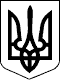 КАБІНЕТ МІНІСТРІВ УКРАЇНИ 
ПОСТАНОВАвід 7 червня 2017 р. № 410 
КиївПрем'єр-міністр УкраїниВ.ГРОЙСМАНВ.ГРОЙСМАНІнд. 71Додаток 
до постанови Кабінету Міністрів України 
від 7 червня 2017 р. № 410Найменування адміністративно-територіальної одиниціНазва об’єднаної територіальної громадиКод бюджетуНазва бюджету об’єднаної територіальної громадиНазва бюджету об’єднаної територіальної громадиПлоща території громади, кв. кілометрівЧисельність наявного населення (за оцінкою) на 1 січня 2016 р., осібЧисельність наявного населення (за оцінкою) на 1 січня 2016 р., осібЧисельність наявного населення (за оцінкою) на 1 січня 2016 р., осібСума субвенції за рахунок коштів загального фонду державного бюджету, тис. гривеньСума субвенції за рахунок спеціального фонду державного бюджету, тис. гривеньУсього, тис. гривеньНайменування адміністративно-територіальної одиниціНазва об’єднаної територіальної громадиКод бюджетуНазва бюджету об’єднаної територіальної громадиНазва бюджету об’єднаної територіальної громадиПлоща території громади, кв. кілометріввсьогоміськесільськеСума субвенції за рахунок коштів загального фонду державного бюджету, тис. гривеньСума субвенції за рахунок спеціального фонду державного бюджету, тис. гривеньУсього, тис. гривеньВінницька областьКалинівська02501000000отг м. Калинівкаотг м. Калинівка88,49120332190351297419,2838,51257,7Вінницька областьСтуденянська02502000000отг с. Студенаотг с. Студена129,3163415341580616122418Вінницька областьІллінецька02503000000отг м. Іллінціотг м. Іллінці331,132181791138867911815,33630,65445,9Вінницька областьВапнярська02504000000отг смт Вапняркаотг смт Вапнярка34,182787783495160,9321,9482,8Вінницька областьДашівська02509000000отг смт Дашівотг смт Дашів235,51846239164546125525103765Вінницька областьКовалівська02517000000отг с. Ковалівкаотг с. Ковалівка165,94516851681134,32268,53402,8Вінницька областьРайгородська02519000000отг с. Райгородотг с. Райгород98,51322612261570,71141,41712,1Вінницька областьМельниківська02518000000отг с. Мельниківціотг с. Мельниківці85,30715121512437,4874,91312,3Вінницька областьСокиринецька02521000000отг с. Хижинціотг с. Хижинці48,89636323632602,61205,21807,8Вінницька областьДжулинська02516000000отг с. Джулинкаотг с. Джулинка126,008553555351066,32132,53198,8Вінницька областьШпиківська02513000000отг смт Шпиківотг смт Шпиків94,228448832511237428,1856,21284,3Вінницька областьБарська02505000000отг м. Баротг м. Бар35,0461691216337575173,8347,7521,5Вінницька областьВороновицька02508000000отг смт Вороновицяотг смт Вороновиця82,796793366521281400,8801,71202,5Вінницька областьТульчинська02507000000отг м. Тульчинотг м. Тульчин183,803212911536859231281,62563,33844,9Вінницька областьОратівська02510000000отг смт Оратівотг смт Оратів100,93391228461066425,6851,21276,8Вінницька областьСеверинівська02520000000отг с. Северинівкаотг с. Северинівка72,96636823682678,11356,22034,3Вінницька областьНемирівська02506000000отг м. Немирівотг м. Немирів271,4155051182236831248,32496,53744,8Вінницька областьСитковецька02511000000отг смт Ситківціотг смт Ситківці57,6828262274552235,9471,9707,8Вінницька областьТомашпільська02512000000отг смт Томашпільотг смт Томашпіль129,2037577554320346301259,91889,9Вінницька областьБабчинецька02514000000отг с. Бабчинціотг с. Бабчинці127,97331273127765,515312296,5Вінницька областьЖданівська02515000000отг с. Війтівціотг с. Війтівці69,58739283928699,71399,42099,1Разом15235,130470,545705,6Волинська областьЗимнівська03503000000отг с. Зимнеотг с. Зимне175542654261193,12386,23579,3Волинська областьУстилузька03505000000отг м. Устилуготг м. Устилуг4017639220654331843,23686,55529,7Волинська областьВелицька03501000000отг с. Велицькотг с. Велицьк212402540251121,12242,33363,4Волинська областьГолобська03502000000отг смт Голобиотг смт Голоби2447647406235851157,12314,23471,3Волинська областьСмолигівська03504000000отг с. Смолигівотг с. Смолигів69,1219061906441,1882,21323,3Волинська областьШацька03507000000отг смт Шацькотг смт Шацьк246,998730536033701138,32276,63414,9Волинська областьЛюблинецька03506000000отг смт Люблинецьотг смт Люблинець115,4641745291888571,71143,51715,2Волинська областьПоворська03513000000отг с. Поворськотг с. Поворськ246447844781276,52552,93829,4Волинська областьЛитовезька03511000000отг с. Литовежотг с. Литовеж122,414231423189017802670Волинська областьКнягининівська03510000000отг с. Княгининокотг с. Княгининок69,95776215346228993,41986,82980,2Волинська областьПоромівська03514000000отг с. Поромівотг с. Поромів71,1132463246617,31234,61851,9Волинська областьПрилісненська03515000000отг с. Приліснеотг с. Прилісне391,45579057901861,23722,55583,7Волинська областьДубівська03509000000отг с. Дубовеотг с. Дубове12536483648823,31646,52469,8Волинська областьПавлівська03512000000отг с. Павлівкаотг с. Павлівка238,07561556151398,42796,74195,1Волинська областьЗаболоттівська03508000000отг смт Заболоттяотг смт Заболоття253,79525439251331381,92763,84145,7Разом16707,633415,350122,9Дніпропетровська областьАпостолівська04501000000отг м. Апостоловеотг м. Апостолове679,5239481414498043199,46398,99598,3Дніпропетровська областьГрушівська04507000000отг с. Грушівкаотг с. Грушівка261675467541609,13218,34827,4Дніпропетровська областьНивотрудівська04510000000отг с. Нива Трудоваотг с. Нива Трудова129507150711015,82031,63047,4Дніпропетровська областьЗеленодольська04506000000отг м. Зеленодольськотг м. Зеленодольськ276,31998813683630515963191,94787,9Дніпропетровська областьМогилівська04509000000отг с. Могилівотг с. Могилів146,636923692890,91781,82672,7Дніпропетровська областьСлобожанська (Ювілейна)04515000000отг смт Слобожанськеотг смт Слобожанське166,414473130321441661,41322,71984,1Дніпропетровська областьЛяшківська04508000000отг с. Ляшківкаотг с. Ляшківка82,221852185514,21028,31542,5Дніпропетровська областьБогданівська04502000000отг с. Богданівкаотг с. Богданівка362,8695769571927,43854,85782,2Дніпропетровська областьВербківська04503000000отг с. Вербкиотг с. Вербки450,3764976492266,84533,76800,5Дніпропетровська областьСолонянська04513000000отг смт Солонеотг смт Солоне33314123767764461776,83553,65330,4Дніпропетровська областьСурсько-Литовська04514000000отг с. Сурсько-Литовськеотг с. Сурсько-Литовське121,5609360931124,32248,63372,9Дніпропетровська областьНовоолександрівська04511000000отг с. Новоолександрівкаотг с. Новоолександрівка226,211218112182077,24154,36231,5Дніпропетровська областьНовопокровська04512000000отг смт Новопокровкаотг смт Новопокровка229,3431918872432968,21936,32904,5Дніпропетровська областьСвятовасилівська (Єлізарівська)04504000000отг с-ще Святовасилівкаотг с-ще Святовасилівка231,4432743271215,32430,63645,9Дніпропетровська областьВакулівська (Жовтнева)04505000000отг с. Вакуловеотг с. Вакулове286,2313731371221,32442,63663,9Дніпропетровська областьМирівська04516000000отг с-ще Мировеотг с-ще Мирове129,734683468813,91627,72441,6Дніпропетровська областьАулівська04517000000отг смт Аулиотг смт Аули112,5518241581024453,5906,91360,4Дніпропетровська областьБожедарівська04518000000отг смт Божедарівкаотг смт Божедарівка265,95816271531011158,42316,83475,2Дніпропетровська областьКриничанська04521000000отг смт Криничкиотг смт Кринички264,48831417846531351,62703,24054,8Дніпропетровська областьВеликомихайлівська04529000000отг с. Великомихайлівкаотг с. Великомихайлівка217,2409440941144,92289,73434,6Дніпропетровська областьНоволатівська04532000000отг с. Новолатівкаотг с. Новолатівка278277027701151,12302,13453,2Дніпропетровська областьЛихівська04522000000отг смт Лихівкаотг смт Лихівка253354020211519920,11840,12760,2Дніпропетровська областьТомаківська04526000000отг смт Томаківкаотг смт Томаківка671,914992710178912934,25868,48802,6Дніпропетровська областьСофіївська04525000000отг смт Софіївкаотг смт Софіївка303,58337692314141051,82103,63155,4Дніпропетровська областьВасильківська04519000000отг смт Васильківкаотг смт Васильківка456,5167021193047721918,63837,15755,7Дніпропетровська областьЦаричанська04527000000отг смт Царичанкаотг смт Царичанка453,515178754976292273,54546,96820,4Дніпропетровська областьНовопавлівська04533000000отг с. Новопавлівкаотг с. Новопавлівка32,7425242526351269,91904,9Дніпропетровська областьВишнівська04520000000отг смт Вишневеотг смт Вишневе158,3389023421548651,71303,41955,1Дніпропетровська областьЧкаловська04534000000отг с. Чкаловеотг с. Чкалове91,7297202972641,61283,21924,8Дніпропетровська областьРоздорська04524000000отг смт Роздориотг смт Роздори144,8326117691492605,81211,61817,4Дніпропетровська областьПокровська04523000000отг смт Покровськеотг смт Покровське439,4172841002572592185,94371,86557,7Дніпропетровська областьМаломихайлівська04531000000отг с. Маломихайлівкаотг с. Маломихайлівка236,2438243821236,12472,23708,3Дніпропетровська областьГречаноподівська04530000000отг с. Гречані Подиотг с. Гречані Поди206,5364236421056,62113,23169,8Дніпропетровська областьВарварівська04528000000отг с. Варварівкаотг с. Варварівка151,725292529757,61515,22272,8Разом4500690011135017Донецька областьЛиманська (Краснолиманська)05501000000отг м. Лиманотг м. Лиман1209,754415632866112904911,89823,514735,3Донецька областьШахівська (Октябрська)05502000000отг с. Шахове (Октябрське)отг с. Шахове (Октябрське)231,7630043004104820963144Донецька областьЧеркаська05503000000отг смт Черкаськеотг смт Черкаське296,73942134046017161832364854Донецька областьСоледарська05505000000отг м. Соледаротг м. Соледар558,2921100113539747284456888532Донецька областьМиколаївська05504000000отг м. Миколаївкаотг м. Миколаївка166,6717634152452389782,81565,52348,3Донецька областьІллінівська05506000000отг с. Іллінівкаотг с. Іллінівка526,52967996792744,15488,28232,3Разом13948,727897,241845,9Житомирська областьВишевицька06502000000отг с. Вишевичіотг с. Вишевичі100,529932993669,51339,12008,6Житомирська областьНародицька06505000000отг смт Народичіотг смт Народичі12849397267567224543,89087,713631,5Житомирська областьЧервоненська06509000000отг смт Червонеотг смт Червоне157,98582828652963830,81661,72492,5Житомирська областьНовоборівська06506000000отг смт Нова Бороваотг смт Нова Борова209,758741561631251000,22000,33000,5Житомирська областьІршанська06504000000отг смт Іршанськотг смт Іршанськ64,2275736875698273,3546,6819,9Житомирська областьПотіївська06507000000отг с. Потіївкаотг с. Потіївка258,49371937191215,82431,53647,3Житомирська областьВисоківська06501000000отг с. Високеотг с. Високе96,7625342534600,41200,81801,2Житомирська областьТетерівська06508000000отг с. Тетерівкаотг с. Тетерівка227,36658165811490,529814471,5Житомирська областьДубрівська06503000000отг с. Дубрівкаотг с. Дубрівка173,66408940891019,22038,33057,5Житомирська областьКорнинська06510000000отг смт Корнинотг смт Корнин368,55196218030161442,32884,74327Житомирська областьДовбиська06516000000отг смт Довбишотг смт Довбиш146,9164065908498485,4970,81456,2Житомирська областьБаранівська06511000000отг м. Баранівкаотг м. Баранівка594,24234631359498692962,85925,68888,4Житомирська областьСеменівська06529000000отг с. Семенівкаотг с. Семенівка195,8479247921172,22344,43516,6Житомирська областьБрусилівська06514000000отг смт Брусилівотг смт Брусилів50514080493391472614,65229,17843,7Житомирська областьБарашівська06523000000отг с. Барашіотг с. Бараші329452745271521,13042,34563,4Житомирська областьСтанишівська06530000000отг с. Станишівкаотг с. Станишівка185,4612910129102175,44350,96526,3Житомирська областьГорщиківська06526000000отг с. Горщикотг с. Горщик133,6830473047771,71543,42315,1Житомирська областьУшомирська06531000000отг с. Ушомиротг с. Ушомир314,25648864881728,33456,55184,8Житомирська областьКоростишівська06512000000отг м. Коростишівотг м. Коростишів417,54297632589038731692,33384,55076,8Житомирська областьЛугинська06517000000отг смт Лугиниотг смт Лугини277,72697540892886116523303495Житомирська областьЧоповицька06521000000отг смт Чоповичіотг смт Чоповичі221,54768190928591000,12000,23000,3Житомирська областьГородницька06515000000отг смт Городницяотг смт Городниця402,077669532923401452,82905,54358,3Житомирська областьЧижівська06532000000отг с. Чижівкаотг с. Чижівка297,43454145411432,22864,44296,6Житомирська областьБілокоровицька06524000000отг с. Білокоровичіотг с. Білокоровичі110,16050386721835941188,11782,1Житомирська областьОлевська06513000000отг м. Олевськотг м. Олевськ2235,143411011530225809292,618587,827880,4Житомирська областьАндрушківська06522000000отг с. Андрушкиотг с. Андрушки99,237773777765,61531,12296,7Житомирська областьКвітнева06527000000отг с. Квітневеотг с. Квітневе159,6433243321009,72019,43029,1Житомирська областьМиропільська06518000000отг смт Миропільотг смт Миропіль88,4606646621404432,6865,21297,8Житомирська областьХорошівська06520000000отг смт Хорошівотг смт Хорошів473,616644781288322484,34968,67452,9Житомирська областьПопільнянська06519000000отг смт Попільняотг смт Попільня301,215008591590932022,24044,56066,7Житомирська областьКраснопільська06528000000отг с. Краснопільотг с. Краснопіль18133443344945,41890,92836,3Житомирська областьВільська06525000000отг с. Вільськотг с. Вільськ171,232383238903,81807,62711,4Разом51709,9103422,5155132,4Закарпатська областьТячівська07502000000отг м. Тячівотг м. Тячів91,346195739043105301602,23204,54806,7Закарпатська областьВільховецька07501000000отг с. Вільхівціотг с. Вільхівці76,752124371243718033605,95408,9Закарпатська областьПолянська07503000000отг с. Полянаотг с. Поляна162,01770277021445,42890,84336,2Разом4850,69701,214551,8Запорізька областьВеселівська08502000000отг смт Веселеотг смт Веселе438,34129311006328681624,13248,34872,4Запорізька областьСмирновська08505000000отг с. Смирновеотг с. Смирнове317,6344534451350,72701,44052,1Запорізька областьБерестівська08501000000отг с. Берестовеотг с. Берестове498,15475147512035,54071,16106,6Запорізька областьВоскресенська (Чапаєвська)08506000000отг с. Воскресенкаотг с. Воскресенка264,75695569514852970,14455,1Запорізька областьПреображенська08504000000отг с. Преображенкаотг с. Преображенка367,175723572317833565,95348,9Запорізька областьКомиш-Зорянська08503000000отг смт Комиш-Зоряотг смт Комиш-Зоря376,26466227241941614,33228,74843Запорізька областьДолинська08507000000отг с. Долинськеотг с. Долинське1705852585212332465,93698,9Запорізька областьБіленьківська08510000000отг с. Біленькеотг с. Біленьке36310044100442320,84641,66962,4Запорізька областьМалотокмачанська08513000000отг с. Мала Токмачкаотг с. Мала Токмачка17232043204901,81803,62705,4Запорізька областьТаврійська08516000000отг с. Таврійськеотг с. Таврійське184,3445944591096,82193,63290,4Запорізька областьБотіївська08511000000отг с. Ботієвеотг с. Ботієве138,621962196677,61355,12032,7Запорізька областьОстриківська08515000000отг с. Остриківкаотг с. Остриківка267,6293029301141,52283,13424,6Запорізька областьКомишуваська08509000000отг смт Комишувахаотг смт Комишуваха393,1213157535078072122,74245,36368Запорізька областьОсипенківська08514000000отг с. Осипенкоотг с. Осипенко419,6783078302201,74403,36605Запорізька областьГірсівська08512000000отг с. Гірсівкаотг с. Гірсівка271,6209220921046,42092,83139,2Запорізька областьПриморська08508000000отг м. Приморськотг м. Приморськ234146981208526131004,72009,43014,1Разом23639,647279,270918,8Івано-Франківська областьПеченіжинська09502000000отг смт Печеніжинотг смт Печеніжин129,81175525313122391930,23860,45790,6Івано-Франківська областьВерхнянська09501000000отг с. Верхняотг с. Верхня140,6210701107011765,53531,15296,6Івано-Франківська областьСтаробогородчанська09503000000отг с. Старі Богородчаниотг с. Старі Богородчани84,33610661061019,22038,43057,6Івано-Франківська областьБілоберізька09504000000отг с. Білоберізкаотг с. Білоберізка46,3527442744482,3964,61446,9Івано-Франківська областьВитвицька09507000000отг с. Витвицяотг с. Витвиця154,95599859981208,32416,63624,9Івано-Франківська областьМатеївецька09509000000отг с. Матеївціотг с. Матеївці78,61674467441083,92167,83251,7Івано-Франківська областьБільшівцівська09506000000отг смт Більшівціотг смт Більшівці99,4645820294429849,11698,22547,3Івано-Франківська областьНижньовербізька09510000000отг с. Нижній Вербіжотг с. Нижній Вербіж64,99976297621428,82857,64286,4Івано-Франківська областьП’ядицька09511000000отг с. П’ядикиотг с. П’ядики112,93978397831569,23138,44707,6Івано-Франківська областьКосмацька09508000000отг с. Космачотг с. Космач105,73834483441365,42730,84096,2Івано-Франківська областьТлумацька09505000000отг м. Тлумачотг м. Тлумач181,2818291897593161706,13412,25118,3Разом1440828816,143224,1Київська областьКалитянська10501000000отг смт Калитаотг смт Калита24510408468157271432,528654297,5Київська областьПісківська10502000000отг смт Пісківкаотг смт Пісківка154,6813669691167592,61185,21777,8Разом2025,14050,26075,3Кіровоградська областьБобринецька11501000000отг м. Бобринецьотг м. Бобринець194,2971183610992844665,51331,11996,6Кіровоградська областьМаловисківська11502000000отг м. Мала Вискаотг м. Мала Виска231,83137911087429171037,12074,33111,4Кіровоградська областьНовоукраїнська11503000000отг м. Новоукраїнкаотг м. Новоукраїнка347,81948417151233312962591,93887,9Кіровоградська областьСоколівська11505000000отг с. Соколівськеотг с. Соколівське214,42605960591386,92773,84160,7Кіровоградська областьКіровоградська областьВеликоандрусівська11504000000отг с. Велика Андрусівкаотг с. Велика Андрусівка556,62321032102007,44014,96022,3Разом6392,91278619178,9Луганська областьБілокуракинська12501000000отг смт Білокуракинеотг смт Білокуракине789,513226656066663116,26232,39348,5Луганська областьНовопсковська12502000000отг смт Новопсковотг смт Новопсков178,321228698592427821,11642,12463,2Луганська областьЧмирівська12503000000отг с. Чмирівкаотг с. Чмирівка206,23675667561452,12904,14356,2Разом5389,410778,516167,9Львівська областьЗаболотцівська13508000000отг с. Заболотціотг с. Заболотці105,64626262626637,61275,21912,8Львівська областьГніздичівська13505000000отг смт Гніздичівотг смт Гніздичів57,573642341332290456,8913,51370,3Львівська областьНовострілищанська13513000000отг смт Нові Стрілищаотг смт Нові Стрілища71,93627068301876445,4890,71336,1Львівська областьТростянецька13514000000отг с. Тростянецьотг с. Тростянець190,4808080801575,13150,14725,2Львівська областьВоле-Баранецька13504000000отг с. Воля-Баранецькаотг с. Воля-Баранецька69,4352925292872,81745,62618,4Львівська областьЛуківська13509000000отг с. Лукиотг с. Луки54,6836493649621,41242,81864,2Львівська областьВільшаницька13503000000отг с. Вільшаникотг с. Вільшаник79,0728772877593,21186,41779,6Львівська областьБісковицька13502000000отг с. Бісковичіотг с. Бісковичі55,02455835583868,41736,92605,3Львівська областьЧукв’янська13515000000отг с. Чукваотг с. Чуква76,8232713271636,91273,81910,7Львівська областьНовокалинівська13511000000отг м. Новий Калинівотг м. Новий Калинів108,28736241553207719,11438,22157,3Львівська областьДублянська13507000000отг смт Дубляниотг смт Дубляни66,35300017641236347,9695,71043,6Львівська областьБабинська13501000000отг с. Бабинаотг с. Бабина77,93741494149751,81503,62255,4Львівська областьМіженецька13510000000отг с. Міженецьотг с. Міженець45,48424132413437,7875,41313,1Львівська областьНовоміська13512000000отг с. Нове Містоотг с. Нове Місто113,041601360131089,82179,63269,4Львівська областьГрабовецька13506000000отг с. Грабовецьотг с. Грабовець65,941074107711,91423,82135,7Львівська областьХодорівська13516000000отг м. Ходорівотг м. Ходорів331,422256679626160412993,15986,28979,3Львівська областьДавидівська13520000000отг с. Давидівотг с. Давидів78,47712106121061765,83531,65297,4Львівська областьМостиська13517000000отг м. Мостиськаотг м. Мостиська191,193217339300124332131,24262,46393,6Львівська областьСудововишнянська13518000000отг м. Судова Вишняотг м. Судова Вишня80,0911096865414427793,41586,72380,1Львівська областьШегинівська13522000000отг с. Шегиніотг с. Шегині147,263546954691118,92237,83356,7Львівська областьЖовтанецька13521000000отг с. Жовтанціотг с. Жовтанці130,926848584851455,72911,54367,2Львівська областьНижанковицька13519000000отг смт Нижанковичіотг смт Нижанковичі18,5825281832696141,9283,9425,8Разом21165,842331,463497,2Миколаївська областьКуцурубська14501000000отг с. Куцуруботг с. Куцуруб758,54799579953196,36392,79589Миколаївська областьДоманівська14506000000отг смт Доманівкаотг смт Доманівка225,04834061472193925,518512776,5Миколаївська областьВеснянська14508000000отг с-ще Веснянеотг с-ще Весняне47,9834533453577,21154,41731,6Миколаївська областьНечаянська14516000000отг с. Нечаянеотг с. Нечаяне203,8364736471049,520993148,5Миколаївська областьГалицинівська14512000000отг с. Галициновеотг с. Галицинове311,35774977491880,43760,85641,2Миколаївська областьОльшанська14507000000отг смт Ольшанськеотг смт Ольшанське570,66002373122711928,13856,25784,3Миколаївська областьШевченківська14519000000отг с. Шевченковеотг с. Шевченкове143,5210544105441753,93507,85261,7Миколаївська областьБлагодатненська14510000000отг с. Благодатнеотг с. Благодатне370,02580158011801,13602,15403,2Миколаївська областьКоблівська14513000000отг с. Коблевеотг с. Коблеве264,37661366131600,93201,84802,7Миколаївська областьКам’яномостівська14509000000отг с-ще Кам’яний Містотг с-ще Кам’яний Міст119,77739503950846,71693,42540,1Миколаївська областьБузька14511000000отг с. Бузькеотг с. Бузьке161,5323132318751750,12625,1Миколаївська областьВеселинівська14504000000отг смт Веселиновеотг смт Веселинове349,7912090804340471519,83039,64559,4Миколаївська областьБаштанська14502000000отг м. Баштанкаотг м. Баштанка773,852278212639101433513,67027,210540,8Миколаївська областьВоскресенська14505000000отг смт Воскресенськеотг смт Воскресенське139,8311236479064461221,92443,73665,6Миколаївська областьОлександрівська14503000000отг смт Олександрівкаотг смт Олександрівка288,459450528441661358,72717,44076,1Миколаївська областьПрибужанівська14517000000отг с. Прибужаниотг с. Прибужани363,6814981492081,44162,86244,2Миколаївська областьМостівська14515000000отг с. Мостовеотг с. Мостове334,18371837181433,12866,14299,2Миколаївська областьМихайлівська (Улянівська)14514000000отг с. Михайлівкаотг с. Михайлівка447,62288928891653,53306,94960,4Миколаївська областьЧорноморська14518000000отг с. Чорноморкаотг с. Чорноморка175,87536723672972,51944,92917,4Разом30189,160377,990567Одеська областьТузлівська15507000000отг с. Тузлиотг с. Тузли10125832583618,81237,61856,4Одеська областьБалтська15501000000отг м. Балтаотг м. Балта854,63269518955137404203,38406,512609,8Одеська областьРозквітівська15506000000отг с. Розквітотг с. Розквіт236,8429342931226,524533679,5Одеська областьНовокальчевська (Червоноармійська)15508000000отг с. Новокальчеве (Червоноармійське)отг с. Новокальчеве (Червоноармійське)207,82303230389017802670Одеська областьБіляївська15502000000отг м. Біляївкаотг м. Біляївка19313534118731661765,81531,52297,3Одеська областьВеликомихайлівська15503000000отг смт Велика Михайлівкаотг смт Велика Михайлівка494,412747562071272327,14654,26981,3Одеська областьКрасносільська15504000000отг с. Красносілкаотг с. Красносілка246,611018110182110,34220,76331Одеська областьМаразліївська15505000000отг с. Маразліївкаотг с. Маразліївка252,1602260221490,42980,94471,3Одеська областьЗатишанська15509000000отг смт Затишшяотг смт Затишшя180,2528735761711735,41470,72206,1Одеська областьКоноплянська15511000000отг с. Коноплянеотг с. Конопляне314,6497549751536,83073,54610,3Одеська областьШиряївська15510000000отг смт Ширяєвеотг смт Ширяєве41011410677146391768,13536,15304,2Разом17672,535344,753017,2Полтавська областьСеменівська16510000000отг смт Семенівкаотг смт Семенівка63,1734462171127324,7649,3974Полтавська областьКлепачівська16503000000отг с. Клепачіотг с. Клепачі126,828092809721,71443,32165Полтавська областьБілоцерківська16501000000отг с. Білоцерківкаотг с. Білоцерківка200,69379437941059,32118,53177,8Полтавська областьГлобинська16502000000отг м. Глобинеотг м. Глобине35315169974154281704,73409,45114,1Полтавська областьНедогарківська16504000000отг с. Недогаркиотг с. Недогарки84,7735613561696,61393,22089,8Полтавська областьОмельницька16505000000отг с. Омельникотг с. Омельник159507750771102,82205,53308,3Полтавська областьШишацька16512000000отг смт Шишакиотг смт Шишаки600150934537105563066,86133,59200,3Полтавська областьПирятинська16506000000отг м. Пирятинотг м. Пирятин97,6217261157811480468,7937,51406,2Полтавська областьПокровсько-Багачанська16508000000отг с. Покровська Багачкаотг с. Покровська Багачка121,226352635683,41366,92050,3Полтавська областьПришибська16509000000отг с. Пришиботг с. Пришиб91,91198019805161031,91547,9Полтавська областьПіщанська16507000000отг с. Піщанеотг с. Піщане78,03652865281054,82109,63164,4Полтавська областьНовознам’янська (Червонознам’янська)16511000000отг с. Нова Знам’янкаотг с. Нова Знам’янка82,6945164516812,21624,32436,5Полтавська областьНовоаврамівська16514000000отг с. Новоаврамівкаотг с. Новоаврамівка137,2277327737471493,92240,9Полтавська областьСкороходівська (Артемівська)16513000000отг смт Скороходовеотг смт Скороходове135,6534132842057651,31302,51953,8Полтавська областьСергіївська16518000000отг с. Сергіївкаотг с. Сергіївка167,6729942994862,61725,22587,8Полтавська областьРешетилівська16515000000отг смт Решетилівкаотг смт Решетилівка91,41122593371888502,81005,61508,4Полтавська областьВеликосорочинська16516000000отг с. Великі Сорочинціотг с. Великі Сорочинці13638163816876,21752,52628,7Полтавська областьЗасульська16517000000отг с. Засулляотг с. Засулля593,417012170123869,27738,511607,7Разом19720,839441,159161,9Рівненська областьБабинська17501000000отг с. Бабинотг с. Бабин54,733043304577,51155,11732,6Рівненська областьБугринська17502000000отг с. Бугринотг с. Бугрин90,242954295805,61611,22416,8Рівненська областьМиляцька17504000000отг с. Милячотг с. Миляч426,4638463842037,24074,46111,6Рівненська областьКлесівська17503000000отг смт Клесівотг смт Клесів337,710477465558221710,93421,85132,7Рівненська областьКрупецька17507000000отг с. Крупецьотг с. Крупець180,1580058001255,42510,73766,1Рівненська областьПідлозцівська17505000000отг с. Підлозціотг с. Підлозці63,418891889422,58451267,5Рівненська областьПривільненська17508000000отг с. Привільнеотг с. Привільне6830453045582,81165,61748,4Рівненська областьРадивилівська17506000000отг м. Радивилівотг м. Радивилів143,5160331049955341116,42232,73349,1Рівненська областьСмизька17511000000отг смт Смигаотг смт Смига192,37760270750531195,42390,73586,1Рівненська областьВисоцька17512000000отг с. Висоцькотг с. Висоцьк240,5455145511269,92539,93809,8Рівненська областьПісківська17513000000отг с. Пісківотг с. Пісків113,527642764677,71355,52033,2Рівненська областьМирогощанська17509000000отг с. Мирогоща Другаотг с. Мирогоща Друга114,6704170411225,12450,23675,3Рівненська областьЛокницька17510000000отг с. Локницяотг с. Локниця264,3515251521414,82829,64244,4Рівненська областьКозинська17514000000отг с. Козинотг с. Козин181,4759875981487,92975,74463,6Рівненська областьБоремельська17516000000отг с. Боремельотг с. Боремель10333033303716,21432,32148,5Рівненська областьМлинівська17515000000отг смт Млинівотг смт Млинів345,7186748399102752300,54600,96901,4Рівненська областьОстрожецька17518000000отг с. Острожецьотг с. Острожець139,1597959791160,42320,73481,1Рівненська областьДеражненська17517000000отг с. Деражнеотг с. Деражне226,1641664161465,92931,84397,7Разом21422,142843,864265,9Сумська областьБерезівська18501000000отг с. Березаотг с. Береза465,1549654962035,44070,86106,2Сумська областьГрунська18511000000отг с. Груньотг с. Грунь246,99578157811445,12890,24335,3Сумська областьШалигинська18508000000отг смт Шалигинеотг смт Шалигине257,52426623631903981,91963,82945,7Сумська областьДружбівська18502000000отг м. Дружбаотг м. Дружба126,1357984863935481,3962,61443,9Сумська областьБоромлянська18510000000отг с. Боромляотг с. Боромля305,02551255121577,63155,14732,7Сумська областьМиколаївська (центр - с. Миколаївка)18512000000отг с. Миколаївкаотг с. Миколаївка233,61432843281221,82443,63665,4Сумська областьМиропільська18513000000отг с. Миропілляотг с. Миропілля298,6463346331447,32894,64341,9Сумська областьЗноб-Новгородська18503000000отг смт Зноб-Новгородськеотг смт Зноб-Новгородське469,14830190029301720,43440,85161,2Сумська областьНедригайлівська18506000000отг смт Недригайлівотг смт Недригайлів2338870559632741085,92171,83257,7Сумська областьБездрицька18509000000отг с. Бездрикотг с. Бездрик82,6935583558690,31380,52070,8Сумська областьНижньосироватська18514000000отг с. Нижня Сироваткаотг с. Нижня Сироватка165,8600760071240,62481,23721,8Сумська областьХотінська18507000000отг смт Хотіньотг смт Хотінь176,55553824453093900,71801,42702,1Сумська областьМиколаївська (центр - смт Миколаївка)18505000000отг смт Миколаївкаотг смт Миколаївка457,34910399423461652098,34196,56294,8Сумська областьКириківська18504000000отг смт Кириківкаотг смт Кириківка265,869182891402712762551,93827,9Разом18202,636404,854607,4Тернопільська областьБілобожницька19502000000отг с. Білобожницяотг с. Білобожниця74,238173817698,81397,72096,5Тернопільська областьВасильковецька19503000000отг с. Васильківціотг с. Васильківці125,96274627411602319,93479,9Тернопільська областьВеликогаївська19504000000отг с. Великі Гаїотг с. Великі Гаї14111399113991855,53710,95566,4Тернопільська областьБайковецька19501000000отг с. Байківціотг с. Байківці86,256725672969,31938,72908Тернопільська областьГусятинська19505000000отг смт Гусятинотг смт Гусятин35,5834171651176251,6503,2754,8Тернопільська областьЗаводська19506000000отг смт Заводськеотг смт Заводське28,844193433986208,2416,4624,6Тернопільська областьЗолотниківська19507000000отг с. Золотникиотг с. Золотники284,3813981391852,33704,65556,9Тернопільська областьЗолотопотіцька19508000000отг смт Золотий Потікотг смт Золотий Потік123,810902240584971436,82873,64310,4Тернопільська областьІванівська19509000000отг с. Іванівкаотг с. Іванівка109,644354435879,21758,32637,5Тернопільська областьКозлівська19510000000отг смт Козлівотг смт Козлів95,6462918132816632,91265,91898,8Тернопільська областьКолиндянська19511000000отг с. Колиндяниотг с. Колиндяни108461946198981795,92693,9Тернопільська областьКолодненська19512000000отг с. Колоднеотг с. Колодне78,928232823585,91171,71757,6Тернопільська областьКоропецька19513000000отг смт Коропецьотг смт Коропець68,5482733661461382,7765,41148,1Тернопільська областьЛопушненська19514000000отг с. Лопушнеотг с. Лопушне58,523172317462,9925,71388,6Тернопільська областьМельнице-Подільська19515000000отг смт Мельниця-Подільськаотг смт Мельниця-Подільська223,4160993712123872217,94435,76653,6Тернопільська областьМикулинецька19516000000отг смт Микулинціотг смт Микулинці93,9796337034260811,81623,62435,4Тернопільська областьНовосільська19517000000отг с. Нове Селоотг с. Нове Село91,8351535157111421,92132,9Тернопільська областьОзернянська19518000000отг с. Озернаотг с. Озерна126,8634363431171,32342,73514Тернопільська областьОзерянська19519000000отг с. Озеряниотг с. Озеряни56,826402640499,1998,21497,3Тернопільська областьПідволочиська19520000000отг смт Підволочиськотг смт Підволочиськ350,4196978025116722491,74983,57475,2Тернопільська областьПочаївська19521000000отг м. Почаївотг м. Почаїв54,2947078261644364,9729,81094,7Тернопільська областьСкала-Подільська19522000000отг смт Скала-Подільськаотг смт Скала-Подільська149,99632427353591112,522253337,5Тернопільська областьСкалатська19523000000отг м. Скалатотг м. Скалат224,2144734019104541974,23948,45922,6Тернопільська областьСкориківська19524000000отг с. Скорикиотг с. Скорики144,140094009924,11848,12772,2Тернопільська областьТеребовлянська19525000000отг м. Теребовляотг м. Теребовля398,830549136571689232956589,99884,9Тернопільська областьШумська19526000000отг м. Шумськотг м. Шумськ499,5211765476157003432,66865,110297,7Тернопільська областьБорщівська19527000000отг м. Борщівотг м. Борщів146,8179731113568381291,82583,53875,3Тернопільська областьЗалозецька19530000000отг смт Залізціотг смт Залізці126,2657026693901858,91717,82576,7Тернопільська областьВеликодедеркальська19533000000отг с. Великі Дедеркалиотг с. Великі Дедеркали76,938113811705,81411,62117,4Тернопільська областьВишнівецька19528000000отг смт Вишнівецьотг смт Вишнівець74,7830733344973847,41694,72542,1Тернопільська областьГримайлівська19529000000отг смт Гримайлівотг смт Гримайлів4528201885935248,2496,5744,7Тернопільська областьБільче-Золотецька19531000000отг с. Більче-Золотеотг с. Більче-Золоте85,539053905742,514852227,5Тернопільська областьТрибухівська19535000000отг с. Трибухівціотг с. Трибухівці6153805380859,81719,62579,4Тернопільська областьБорсуківська19532000000отг с. Борсукиотг с. Борсуки91,44499449983516702505Тернопільська областьЧернихівецька19536000000отг с. Чернихівціотг с. Чернихівці38,821832183389,2778,41167,6Тернопільська областьКоцюбинська19534000000отг с. Коцюбинціотг с. Коцюбинці44,324462446438,58771315,5Разом38497,376993,9115491,2Харківська областьСтаросалтівська20501000000отг смт Старий Салтівотг смт Старий Салтів472,68122355945631938,23876,55814,7Харківська областьМереф’янська20502000000отг м. Мерефаотг м. Мерефа99,525734235532181563,31126,71690Харківська областьЧкаловська20503000000отг смт Чкаловськеотг смт Чкаловське26611422390175211721,13442,25163,3Харківська областьРоганська20504000000отг смт Роганьотг смт Рогань77,0714940361811322166233244986Разом5884,611769,417654Херсонська областьКочубеївська21501000000отг с. Кочубеївкаотг с. Кочубеївка206,23431553155993,91987,82981,7Херсонська областьМузиківська21510000000отг с. Музиківкаотг с. Музиківка126,8838153815849,91699,82549,7Херсонська областьКаланчацька21503000000отг смт Каланчакотг смт Каланчак630,2615389927461152588,65177,27765,8Херсонська областьАсканія-Нова21502000000отг смт Асканія-Новаотг смт Асканія-Нова330,65755286528901317,42634,93952,3Херсонська областьХрестівська21512000000отг с. Хрестівкаотг с. Хрестівка261,022561156111463,82927,54391,3Херсонська областьЗеленопідська21506000000с-ще Зелений Підс-ще Зелений Під268,955457345731354,527094063,5Херсонська областьТавричанська21511000000отг с. Тавричанкаотг с. Тавричанка243447744771267,72535,43803,1Херсонська областьЧаплинська21505000000отг смт Чаплинкаотг смт Чаплинка580,3911617997686411248349667449Херсонська областьГладківська21508000000отг с. Гладківкаотг с. Гладківка207,905518051801256,32512,73769Херсонська областьМирненська21504000000отг смт Мирнеотг смт Мирне180,57393718832054780,11560,12340,2Херсонська областьПрисиваська21509000000отг с. Григорівкаотг с. Григорівка399,529501150111785,33570,65355,9Херсонська областьВеликокопанівська21507000000отг с. Великі Копаніотг с. Великі Копані112,85712571251230,82461,53692,3Разом17371,334742,552113,8Хмельницька областьНовоушицька22516000000отг смт Нова Ушицяотг смт Нова Ушиця747261854255219304936,39872,514808,8Хмельницька областьВолочиська22503000000отг м. Волочиськотг м. Волочиськ4903280619359134473118,66237,29355,8Хмельницька областьНаркевицька22515000000отг смт Наркевичіотг смт Наркевичі214,946409155248571235,52470,93706,4Хмельницька областьВійтовецька22502000000отг смт Війтівціотг смт Війтівці238,2774986968801559,73119,44679,1Хмельницька областьСатанівська22520000000отг смт Сатанівотг смт Сатанів202,977938242455141284,72569,33854Хмельницька областьДунаєвецька (міська)22507000000отг м. Дунаївціотг м. Дунаївці661,183799016298216924659,49318,913978,3Хмельницька областьДунаєвецька (селищна)22508000000отг смт Дунаївціотг смт Дунаївці260,7810740250782331796,73593,45390,1Хмельницька областьМаківська22513000000отг с. Маківотг с. Маків103,64718571851211,92423,93635,8Хмельницька областьГуменецька22506000000отг с. Гуменціотг с. Гуменці249,56124731247323044607,96911,9Хмельницька областьКитайгородська22509000000отг с. Китайгородотг с. Китайгород186,7445744571103,42206,93310,3Хмельницька областьКолибаївська22510000000отг с. Колибаївкаотг с. Колибаївка70,0248004800811,91623,82435,7Хмельницька областьЛетичівська22511000000отг смт Летичівотг смт Летичів631,97199261054793793008,86017,79026,5Хмельницька областьМеджибізька22514000000отг смт Меджибіжотг смт Меджибіж319,398232144367891781,33562,75344Хмельницька областьПолонська22517000000отг м. Полоннеотг м. Полонне5333279321488113052969,65939,28908,8Хмельницька областьПонінківська22518000000отг смт Понінкаотг смт Понінка179,968390733710536511301,91952,9Хмельницька областьГаннопільська22504000000отг с. Ганнопільотг с. Ганнопіль685,66648164812794,35588,68382,9Хмельницька областьБерездівська22501000000отг с. Берездівотг с. Берездів316,39888988892039,94079,86119,7Хмельницька областьСтаросинявська22521000000отг смт Стара Синяваотг смт Стара Синява662,22204335501149323802,37604,611406,9Хмельницька областьЛісовогринівецька22512000000отг с. Лісові Гринівціотг с. Лісові Гринівці257,99763776371712,93425,75138,6Хмельницька областьЧорноострівська22522000000отг смт Чорний Острівотг смт Чорний Острів262,9312427984114432211,34422,66633,9Хмельницька областьГвардійська22505000000отг с. Гвардійськеотг с. Гвардійське171755575551452,529054357,5Хмельницька областьРозсошанська22519000000отг с. Розсошаотг с. Розсоша147,9494349431053,82107,63161,4Хмельницька областьГуківська22524000000отг с. Гуківотг с. Гуків91,2628702870627,31254,71882Хмельницька областьСудилківська22526000000отг с. Судилківотг с. Судилків386,76133921339228155630,18445,1Хмельницька областьЛенковецька22525000000отг с. Ленківціотг с. Ленківці262,49677367731615,83231,74847,5Хмельницька областьЧемеровецька22523000000отг смт Чемерівціотг смт Чемерівці315,12226965297173993119,16238,29357,3Разом55677111354,2167031,2Черкаська областьЄрківська23502000000отг смт Єркиотг смт Єрки53505039761074288,9577,8866,7Черкаська областьМокрокалигірська23503000000отг с. Мокра Калигіркаотг с. Мокра Калигірка12742874287910,31820,62730,9Черкаська областьБілозірська23501000000отг с. Білозір’яотг с. Білозір’я200,71900381781861618,23236,34854,5Черкаська областьСтеблівська23505000000отг смт Стеблівотг смт Стеблів225,396953351734361084,72169,33254Черкаська областьНабутівська23506000000отг с. Набутівотг с. Набутів215,9868266826148929784467Черкаська областьТальнівська23504000000отг м. Тальнеотг м. Тальне109,2216062139762086579,21158,41737,6Разом5970,311940,417910,7Чернівецька областьВолоківська24503000000отг с. Волокаотг с. Волока5661856185947,81895,72843,5Чернівецька областьНедобоївська24507000000отг с. Недобоївціотг с. Недобоївці79,5710071001131,82263,63395,4Чернівецька областьКлішковецька24505000000отг с. Клішківціотг с. Клішківці72,6171557155111922383357Чернівецька областьРукшинська24508000000отг с. Рукшинотг с. Рукшин108,57682168211179,82359,63539,4Чернівецька областьСокирянська24509000000отг м. Сокиряниотг м. Сокиряни82,161127091922078500,41000,81501,2Чернівецька областьВеликокучурівська24502000000отг с. Великий Кучурівотг с. Великий Кучурів10,306313693136931771,93543,85315,7Чернівецька областьУсть-Путильська24510000000отг с. Усть-Путилаотг с. Усть-Путила92,0622272227547,81095,61643,4Чернівецька областьВашковецька24501000000отг с. Вашківціотг с. Вашківці58,6749174917794,21588,42382,6Чернівецька областьМамалигівська24506000000отг с. Мамалигаотг с. Мамалига139,30412163121631947,83895,65843,4Чернівецька областьГлибоцька24504000000отг смт Глибокаотг смт Глибока68,4061090394741429378,3756,71135Чернівецька областьКрасноїльська24514000000отг смт Красноїльськотг смт Красноїльськ190,971094310163780647,81295,71943,5Чернівецька областьЧудейська24516000000отг с. Чудейотг с. Чудей85,6611357113571691,13382,35073,4Чернівецька областьТереблеченська24515000000отг с. Тереблечеотг с. Тереблече67,7853555355876,11752,22628,3Чернівецька областьВашківецька24511000000отг м. Вашківціотг м. Вашківці136,211598543061681176,12352,13528,2Чернівецька областьВижницька24512000000отг м. Вижницяотг м. Вижниця185,3170874068130192188,84377,76566,5Чернівецька областьСторожинецька24513000000отг м. Сторожинецьотг м. Сторожинець422,253410814197199113746,57492,911239,4Разом20645,241290,761935,9Чернігівська областьКіптівська25503000000отг с. Кіптіотг с. Кіпті294,76349134911290,92581,93872,8Чернігівська областьДеснянська25502000000отг смт Деснаотг смт Десна654,279567757219952133,44266,76400,1Чернігівська областьВертіївська25501000000отг с. Вертіївкаотг с. Вертіївка273,79398539851293,62587,23880,8Чернігівська областьПарафіївська25505000000отг смт Парафіївкаотг смт Парафіївка288,745829240734221264,92529,83794,7Чернігівська областьМакіївська25504000000отг с. Макіївкаотг с. Макіївка105,916001600507,81015,71523,5Чернігівська областьЛосинівська25513000000отг смт Лосинівкаотг смт Лосинівка189,815654839822566871,81743,62615,4Чернігівська областьОстерська25509000000отг м. Остеротг м. Остер177,58787361801693725,51451,22176,7Чернігівська областьБатуринська25506000000отг м. Батуринотг м. Батурин205,69422725811646800,31600,62400,9Чернігівська областьГончарівська25511000000отг смт Гончарівськеотг смт Гончарівське175,0734661340312586631326,11989,1Чернігівська областьМринська25516000000отг с. Мринотг с. Мрин322,29450545051499,12998,14497,2Чернігівська областьІванівська25515000000отг с. Іванівкаотг с. Іванівка306,69553955391585,83171,64757,4Чернігівська областьМихайло-Коцюбинська25514000000отг смт Михайло-Коцюбинськеотг смт Михайло-Коцюбинське434,298430292955011947,53895,15842,6Чернігівська областьСновська25510000000отг м. Сновськотг м. Сновськ1282,932395211343126095289,810579,615869,4Чернігівська областьНосівська25508000000отг м. Носівкаотг м. Носівка511,95201291385662732268,84537,76806,5Чернігівська областьКоропська25512000000отг смт Коропотг смт Короп835,241636354341092937907580,111370,1Чернігівська областьКорюківська25507000000отг м. Корюківкаотг м. Корюківка606,952176571299946582336,34672,57008,8Разом28268,556537,584806Усього87026,56631236971158898196479950000010000001500000ЗАТВЕРДЖЕНО 
постановою Кабінету Міністрів України 
від 7 червня 2017 р. № 410ЗАТВЕРДЖЕНО 
постановою Кабінету Міністрів України 
від 7 червня 2017 р. № 410ЗАТВЕРДЖЕНО 
постановою Кабінету Міністрів України 
від 7 червня 2017 р. № 410ЗАТВЕРДЖЕНО 
постановою Кабінету Міністрів України 
від 7 червня 2017 р. № 410ЗАТВЕРДЖЕНО 
постановою Кабінету Міністрів України 
від 7 червня 2017 р. № 410ЗАТВЕРДЖЕНО 
постановою Кабінету Міністрів України 
від 7 червня 2017 р. № 410ЗАТВЕРДЖЕНО 
постановою Кабінету Міністрів України 
від 7 червня 2017 р. № 410ЗАТВЕРДЖЕНО 
постановою Кабінету Міністрів України 
від 7 червня 2017 р. № 410